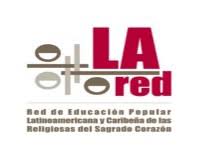 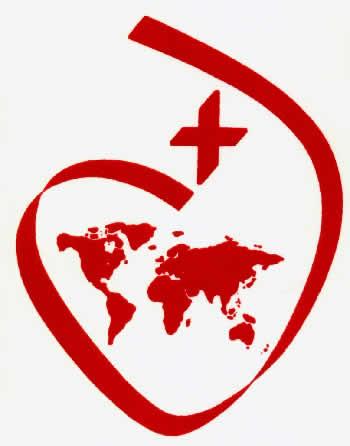 Hola!!!Nuevamente nos comunicamos con ustedes  para invitarlos/as a transitar con nosotras este Itinerario de Formación. En un mundo herido en los vínculos, en nuestros modo de relacionarnos, les queremos proponer profundizar en el modo de Jesús, un modo que aprendió del Padre y que lo hizo sostener en el Proyecto del Reino… creemos como cristianas/os que nuestras comunidades, instituciones, organizaciones serán más sólidas y se sostendrán si aprendemos de ese modo de actuar y ser de Jesús en el mundo.En el folleto les compartimos las temáticas de cada módulo, las fechas, lugar donde se llevarán a cabo y quienes nos animarán en cada uno.ESTRUCTURA DE CADA MÓDULOEl camino a recorrer en el año 2019 constará de cuatro módulos. Cada módulo se desarrollará en el correr de dos meses por lo menos. El desarrollo del trabajo, acompañado y asesorado por la persona contratada para ello y el Equipo Coordinador,  recorrerá en los dos meses  los siguientes pasos:Encuentro de formación teórica en relación al tema: se trata de compartir y asumir, guiados/as por el asesor de cada tema, los lineamientos generales y el marco teórico mínimo para abordar la temática específica. (Jornada presencial en día Sábado)Tiempo de oración personal: se tratará de descubrir y potenciar la mística, el corazón y la apertura al tema y sus desafíos. Esa oración está animada por lo que debería ser el alma de todo el proyecto y es el desarrollo de la relación personal de encuentro con Jesús en la fe. Sólo desde Jesús, por Cristo, con Él y en Él, podemos encontrar el marco de referencia para vivir las preguntas y búsquedas que significa cada módulo. El camino de la praxis: debería entenderse como un “camino de salida”, salida de nosotros/as mismo/as, de nuestros hábitos y ambientes, de nuestros esquemas mentales y culturales, salir al encuentro de lo otro, del otro/a, del Otro. Es un ejercicio de mirar la realidad en la que estamos y el contexto y ver ahí cómo es ese modo de relacionarse de Jesús.En este paso del desarrollo se acentúa el mecanismo de circularidad. Venimos desde Jesús y nuestro encuentro vivencial con Él; partimos al encuentro de los otros/as  y del mundo; nos reconocemos desde Jesús en ese encuentro con los demás; volvemos desde los demás hacia Jesús y hacia nosotros/as mismas. Es fundamental determinar de antemano y con claridad los tiempos para la actividad, el tipo de destinatarios, el contenido del encuentro y aquello que se ha de buscar como meta. Es  importante que se sea consciente de qué voy a buscar en la salida y qué debo recoger y aprender en el camino, para dar contenido concreto a la evaluación de lo hecho.En el relacionamiento hacia el que salimos es decisivo tener en cuenta los lenguajes, nuevos y diferentes, a través de los cuales vincularnos con los demás: no fiarse exclusivamente de la palabra, sino abrir el horizonte de las palabras: intentar el lenguaje del juego, del compartir, del escuchar, del trabajar con otros, de los gestos…Puesta en común: compartir la experiencia realizada y elaborar, a partir de ella, un diseño de la realidad cultural que se ha abierto y enriquecido. Se invita en la medida de las posibilidades a encuentros gratuitos entre los/as que puedan , aunque sea por grupos regionales, donde se ponga en común vivencialmente lo experimentado y donde cada participante presente una síntesis por escrito de lo vivido (Esta debe llegar al equipo coordinador). En esa síntesis el acento estará puesto en la experiencia personal de conversión más que en lo anecdótico (aunque, naturalmente, lo anecdótico puede ilustrar lo vivido). La experiencia, el registro escrito que se va a solicitar en cada módulo permitirá releer el proceso que se va haciendo y  preparar las bases o puntos de partida para futuros itinerarios o caminos formativos.Se trata de un itinerario temático.Los interesados/as en transitarlo se inscribirán y tomarán contacto con el equipo coordinador para cualquier aclaración.Costo: $ 500 cada módulo, por persona. Se abona en el lugar donde se realiza el módulo. El o la interesada deberá llenar la ficha de inscripción con los datos solicitados y enviarla a santodomingo2842@gmail.com  y radhaisa@hotmail.com 